OP/RC/Training Programmes/Workshops attended/papers presented in conferences/Seminars, Publications etc.Orientation Programme attended = 01Refresher Courses attended = 02Papers published in International Journal=09Papers published in National Journal=01Papers published in conference Proceedings=07Published chapter in Book = 01Books published (Text and reference)=NilConferences/ Seminars paper presentation = 11Trainings / STC / workshops attended = 05Any other information = Member of professional body / Society /Honours/Awards/Recognitions:Member of Indian Physics Association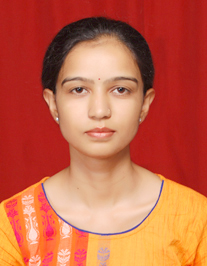 Name: Dr. K. SeemaDesignation  (Subject) : Assistant Professor, PhysicsE mail: seemachoudhary077@gmail.com Qualification :  M.Sc., M.Phil, Ph.D., JRF-NETTotal Teaching Experience:   13 years 